matemática – sistema monetário 7ESSA TIVIDADE SERÁ FEITA NA AULA ONLINE.	Em nossa aula online jogaremos o jogo CASA DE CARNE.	Faremos diversas compras no açougue e calcular o valor gasto em cada compra.	O jogo está disponível no link:http://www.escolagames.com.br/jogos/casaDeCarne/?deviceType=computer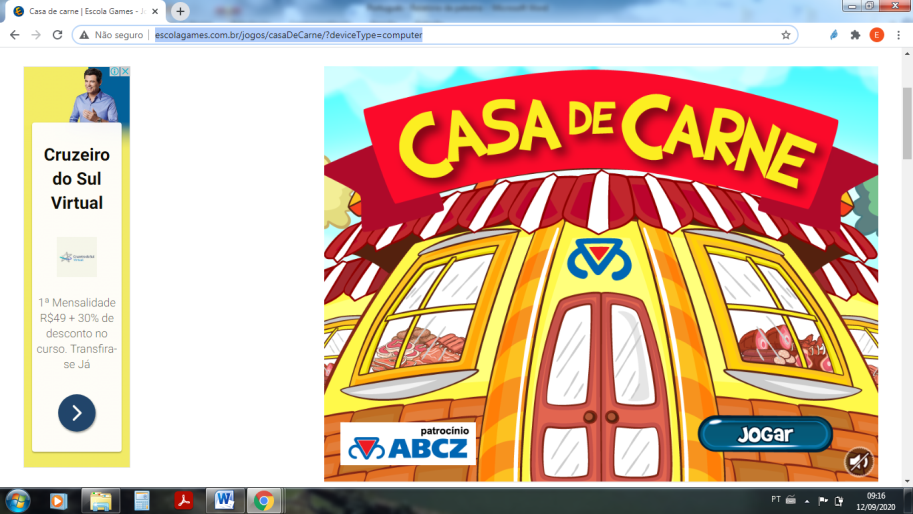 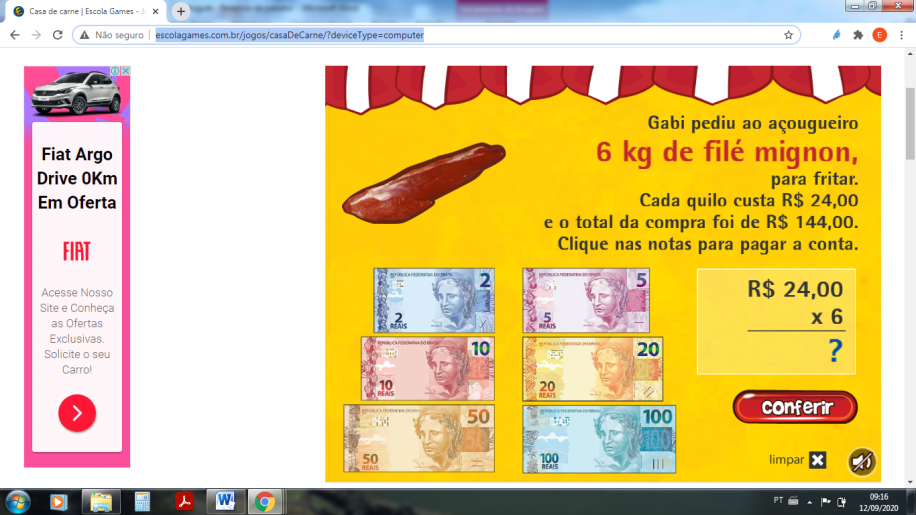 